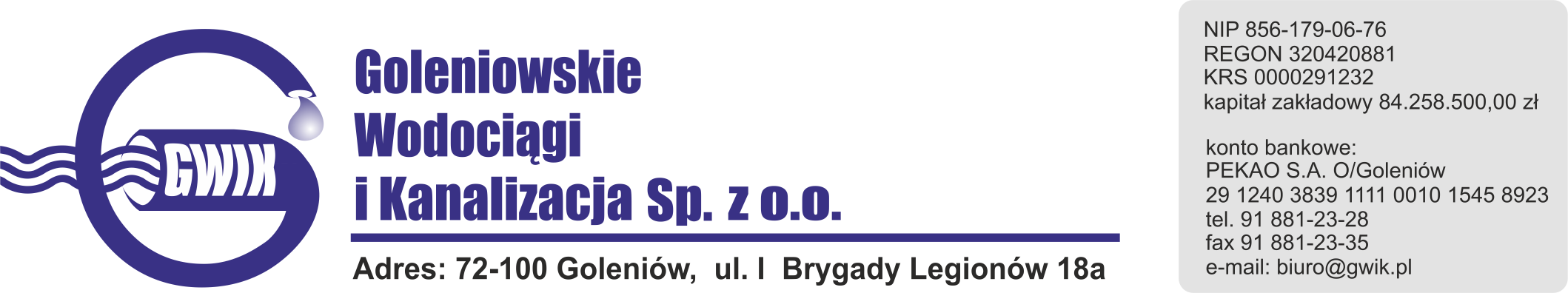 										 Goleniów 10.07.2019OGŁOSZENIE O PRZERWIE W DOSTAWIE WODYGoleniowskie Wodociągi i Kanalizacja Spółka z o.o. w Goleniowie informuje, że w związku z koniecznością dezynfekcji i płukania odcinka sieci wodociągowej w miejscowości Żółwia Błoć: od dnia 11.07. od godz. 10.00 - do dnia 15.07.2019 do godz. 14.00zostanie wstrzymana dostawa wody do odbiorców w miejscowości               Żółwia Błoć nr 50, 51, 51a, 52Godziny w/w prac mogą ulec zmianie.przepraszamy za powyższe niedogodności.